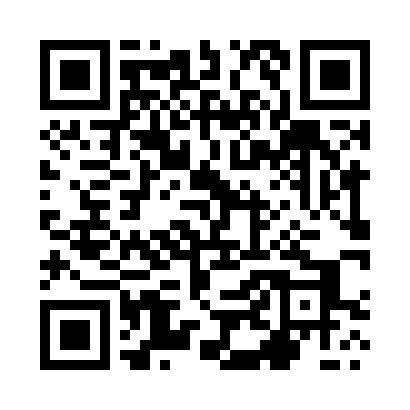 Prayer times for Suloszowa, PolandWed 1 May 2024 - Fri 31 May 2024High Latitude Method: Angle Based RulePrayer Calculation Method: Muslim World LeagueAsar Calculation Method: HanafiPrayer times provided by https://www.salahtimes.comDateDayFajrSunriseDhuhrAsrMaghribIsha1Wed2:555:1612:385:448:0110:132Thu2:515:1412:385:458:0310:153Fri2:485:1212:385:468:0410:184Sat2:455:1112:385:478:0610:215Sun2:425:0912:385:488:0710:246Mon2:385:0712:385:498:0910:277Tue2:355:0612:385:508:1010:308Wed2:325:0412:385:508:1210:339Thu2:285:0312:385:518:1310:3610Fri2:255:0112:375:528:1510:3911Sat2:224:5912:375:538:1610:4212Sun2:224:5812:375:548:1810:4513Mon2:214:5612:375:558:1910:4614Tue2:214:5512:375:568:2110:4615Wed2:204:5412:375:578:2210:4716Thu2:204:5212:375:578:2310:4817Fri2:194:5112:375:588:2510:4818Sat2:194:5012:385:598:2610:4919Sun2:184:4812:386:008:2810:4920Mon2:184:4712:386:018:2910:5021Tue2:174:4612:386:018:3010:5122Wed2:174:4512:386:028:3110:5123Thu2:164:4412:386:038:3310:5224Fri2:164:4312:386:048:3410:5225Sat2:164:4112:386:048:3510:5326Sun2:154:4012:386:058:3610:5427Mon2:154:4012:386:068:3810:5428Tue2:154:3912:386:068:3910:5529Wed2:144:3812:396:078:4010:5530Thu2:144:3712:396:088:4110:5631Fri2:144:3612:396:088:4210:56